APPLICATION TO THE POST OF ASSISTANT SECURITY OFFICER (on short term contract basis)APPLICATION TO THE POST OF ASSISTANT SECURITY OFFICER (on short term contract basis)APPLICATION TO THE POST OF ASSISTANT SECURITY OFFICER (on short term contract basis)APPLICATION TO THE POST OF ASSISTANT SECURITY OFFICER (on short term contract basis)APPLICATION TO THE POST OF ASSISTANT SECURITY OFFICER (on short term contract basis)APPLICATION TO THE POST OF ASSISTANT SECURITY OFFICER (on short term contract basis)APPLICATION TO THE POST OF ASSISTANT SECURITY OFFICER (on short term contract basis)APPLICATION TO THE POST OF ASSISTANT SECURITY OFFICER (on short term contract basis)NameNameDate of birthDate of birthAge as on 09.05.2022Age as on 09.05.2022AddressAddressContact numberContact numberE-Mail IDE-Mail IDSl no.QualificationYear of passingYear of passingGradeUniversityUniversityUniversityExperienceExperienceExperienceExperienceExperienceExperienceExperienceExperienceName of organizationName of organizationName of organizationFromFromFromToTotal yearsSignature of the candidateSignature of the candidateSignature of the candidateNote: All the details furnished above should be submitted along with the self-attested copies of certificates/ documentsNote: All the details furnished above should be submitted along with the self-attested copies of certificates/ documentsNote: All the details furnished above should be submitted along with the self-attested copies of certificates/ documentsNote: All the details furnished above should be submitted along with the self-attested copies of certificates/ documentsNote: All the details furnished above should be submitted along with the self-attested copies of certificates/ documentsNote: All the details furnished above should be submitted along with the self-attested copies of certificates/ documentsNote: All the details furnished above should be submitted along with the self-attested copies of certificates/ documentsNote: All the details furnished above should be submitted along with the self-attested copies of certificates/ documents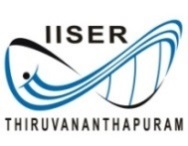 